FUTURE TEACHERS TALK – WILL YOU JOIN THE CONVERSATION?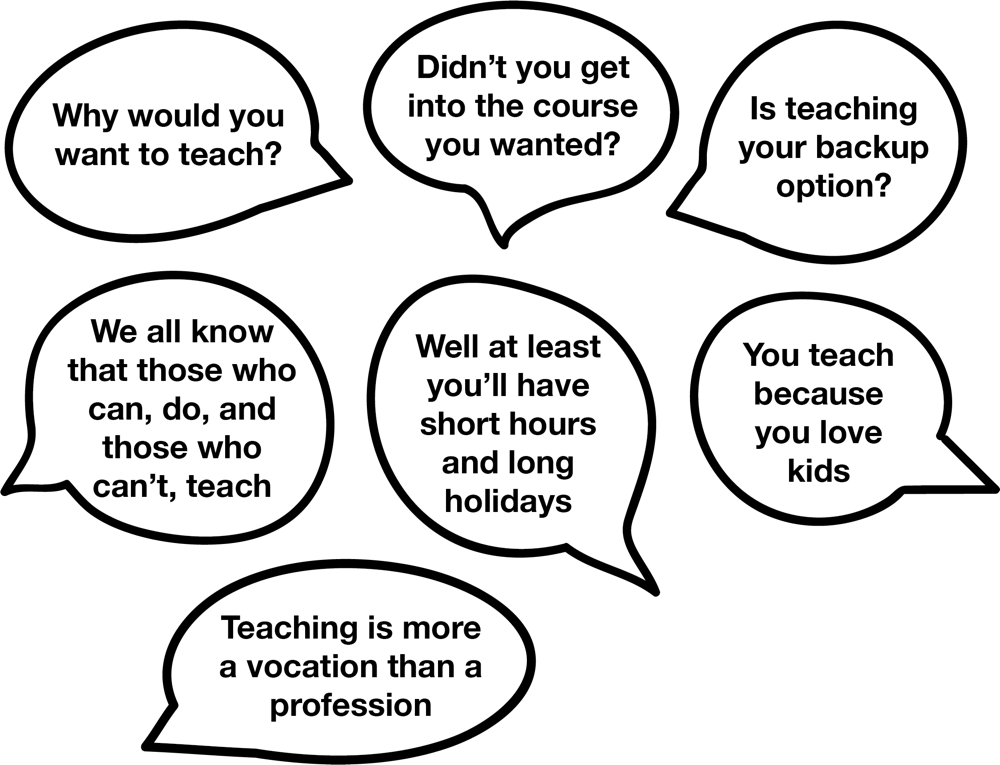 Sick of other people talking at, or for, you?We want to hear directly what you, our teacher education students, think because we need your help to answer questions like:Why did you choose to go into teaching? Who influenced your decision? Who said what when they heard you wanted to teach? Why do you think others might avoid teaching as a career? Do you have ideas about how we might make a teaching career more appealing to secondary school students? If you want to have a say, we are offering you a seat at a nationwide virtual roundtable, a place to jam or share ideas that’s set up on a platform called Crowdicity.On the platform, we’ll post questions and promote discussions, and you can contribute your thoughts online and collectively help decide on the best ways to try and improve public perceptions of teaching. You will also be participating in an Australian first: a study being conducted by Swinburne University education, business, psychology and open innovation researchers with the Australian Council of Deans of Education, which represents most of the institutions that teach future teachers like you. All data collected will be treated confidentially. To join, you’ll need to click on https://futureteacherstalk.crowdicity.com/ and read the informed consent information statement. Then, if you agree to join, you only need to create your unique logon and password to enter the online community. Your privacy and confidentially will be respected at all times.How much you contribute to the discussions with other teacher education students around the country is entirely up to you and, of course, you can leave at any time. . Your studies and grades will not be affected in any way by your participation in, or withdrawal from, the project.Although no issue will focus on religious beliefs or cultural practices, participation activities will be mindful of religious observances and cultural practices.Future teachers talk – will you join the conversation?Further information: contact Dr Rosemary Fisher (rlfisher@swin.edu.au) 03 9214 4579